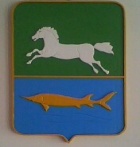 АДМИНИСТРАЦИЯ НАРЫМСКОГО СЕЛЬСКОГО ПОСЕЛЕНИЯПАРАБЕЛЬСКОГО РАЙОНА ТОМСКОЙ ОБЛАСТИПОСТАНОВЛЕНИЕ05.08.2019											№ 49аО комиссии по обследованию жилых помещений специализированного жилищного фонда, предоставленных  детям-сиротам и детям, оставшихся безпопечения родителей, лиц из числа детей-сирот и детей, оставшихся без попечения родителей 	В соответствии с Федеральным законом от 06 октября 2003 № 131-ФЗ «Об общих принципах организации местного самоуправления в Российской Федерации»,  постановлением Правительства Российской Федерации от 26 января 2006 № 42 «Об утверждении Правил отнесения жилого помещения к специализированному жилищному фонду и типовых договоров найма специализированных жилых помещений», руководствуясь Уставом муниципального образования Нарымское сельское поселение,ПОСТАНОВЛЯЮ:	1. Образовать  комиссию  по  обследованию  жилых   помещений специализированного жилищного фонда, предоставленных  детям-сиротам и детям, оставшихся без попечения родителей, лицам из числа детей-сирот и детей, оставшихся без попечения родителей на территории Нарымского сельского поселения, и утвердить её состав, согласно приложению №1.           2. Утвердить:2.1.  Положение  о  комиссии по  обследованию жилых  помещений специализированного жилищного фонда, предоставленных  детям-сиротам и детям, оставшихся без попечения родителей, лицам из числа детей-сирот и детей, оставшихся без попечения родителей на территории Нарымского сельского поселения, согласно приложению № 2.2.2.  Форму  акта обследования жилищных условий гражданина, согласно приложению № 3.	3. Разместить настоящее постановление на официальном сайте муниципального образования Нарымское сельское поселение в информационно-телекоммуникационной сети «Интернет» www.narimskoe.ru .4. Опубликовать настоящее постановление в информационном бюллетени Администрации и Совета Нарымского сельского поселения.5.  Настоящее  постановление  вступает в силу со дня его официального опубликования (обнародования).6. Контроль за исполнением настоящего постановления оставляю за собой.Глава поселения                                                                                            С.В.Абдрашитова Рассылка:Администрация-3  Приложение  № 1   К постановлению АдминистрацииНарымского сельского поселения от 05.08.2019 № 49аСостав комиссии по  обследованию жилых помещений специализированногожилищного фонда, предоставленных  детям-сиротам и детям, оставшихся безпопечения родителей, лиц из числа детей-сирот и детей, оставшихся безпопечения родителейПредседатель комиссии:- Абдрашитова Светлана Владимировна – Глава Нарымского сельского поселенияЗаместитель председателя комиссии:-Ломакина Нина Михайловна- Управляющий делами Администрации Нарымского  сельского поселенияЧлены комиссии:- Садовский Алексей Александрович - специалист по управлению муниципальным имуществом Администрации Нарымского сельского поселения;Приложение  № 2   К постановлению АдминистрацииНарымского сельского поселения от 05.08.2019 № 49аПОЛОЖЕНИЕо комиссии по обследованию жилых помещений специализированного жилищного фонда, предоставленных детям-сиротам и детям, оставшихся без попечения родителей, лицам из числа детей-сирот и детей, оставшихся без попечения родителей на территории Нарымского сельского поселения1.Общие положения	1.1.Комиссия по обследованию жилых помещений специализированного жилищного фонда, предоставленных детям-сиротам и детям, оставшихся без попечения родителей, лицам из числа детей-сирот и детей, оставшихся без попечения родителей на территории Нарымского сельского поселения (далее Комиссия) образована с целью усиления контроля  использования жилых помещений и обеспечение надлежащего санитарного и технического состояния жилых помещений нанимателями по договорам найма специализированного жилого помещения для детей-сирот и детей, оставшихся без попечения родителей.	1.2.Комиссия в своей деятельности руководствуется Федеральными законами,  законами Томской области, муниципальными правовыми актами по вопросам, относящимся к компетенции Комиссии, а также настоящим Положением.2.Задачи Комиссии	2.1.Комиссия осуществляет обследование жилых помещений в следующих формах и периодичностью: 	- выездная проверка жилых помещений – 1 раз в год;	- выездная проверка жилых помещений, в случаях, предусмотренных пунктом 3.6 настоящего Положения.3.Права и обязанности Комиссии	3.1.Комиссия осуществляет контроль использования жилых помещений специализированного жилищного фонда нанимателями, которыми являются дети-сироты и дети, оставшиеся без попечения родителей в целях: 	1) выселения из жилых помещений лиц, утративших право пользования жилым помещением, посторонних лиц, граждан, нарушающих нормы жилищного законодательства и условия пользования жилым помещением;	2) поддержания  надлежащего санитарно-технического состояния жилых помещений; 	3)  установления  факта  переустройства   и  (или)  перепланировки жилого помещения в нарушение установленного порядка.       	3.2. В ходе проверки комиссия выезжает к месту нахождения жилого помещения, осуществляет внешний осмотр жилого помещения, осуществляет внутренний осмотр жилого помещения, проверяет санитарное и техническое состояние жилого помещения, благоустройство жилого помещения, проверяет исправность работы коммунальных систем, полноту и своевременность внесения платежей за коммунальные услуги, устанавливает факт проживания (не проживания) в жилом помещении нанимателей.     	3.3. В ходе проверки комиссия вправе истребовать от нанимателей жилого помещения договор найма специализированного жилого помещения, документы, подтверждающие законность проживания в жилом помещении посторонних лиц, документы, подтверждающие полноту и своевременность внесения платежей за коммунальные услуги, документы, подтверждающие правомерность переустройства и (или) перепланировки жилого помещения.     	3.4. Общий срок осуществления контроля в форме проверки с момента выезда комиссии к месту нахождения жилого помещения до момента ее завершения не должен превышать 5 рабочих дней.     	3.5. По итогам проверки в течение 30 дней с момента ее завершения составляется акт  проверки с указанием даты проверки, описанием результата осмотра жилого помещения, устраненных выявленных ранее нарушений, рекомендаций по устранению вновь выявленных нарушений, в случае выявленных нарушений указывается предположительный срок проведения дополнительной проверки для проверки устранения выявленных нарушений.       Акт, составленный по результатам плановой проверки, хранится в учетном деле нанимателей, копия акта направляется указанным лицам и при наличии их законным представителям в течение 10 дней с момента составления акта.     	3.6. Дополнительная проверка проводится в случае выявленных в ходе проведения  проверки нарушений в сроки, указанные в акте  проверки, а также в случае поступления в орган местного самоуправления сообщения от заинтересованных лиц (родственников, соседей нанимателей жилых помещений) о ненадлежащем исполнении жилых помещений и (или) незаконном распоряжении жилыми помещениями, ненадлежащем санитарном и техническом состоянии жилых помещений в течение 5 рабочих дней с момента поступления указанного сообщения.    	3.7. Если в ходе контроля будет установлено, что в жилых помещениях проживают лица, не имеющие на то законных оснований, лица, утратившие право пользования жилым помещением, посторонние лица, граждане, нарушающие нормы законодательства Российской Федерации, условия пользования жилым помещением, комиссия в течение 30 дней с момента завершения проверки предпринимает меры по выселению таких лиц.     	3.8. Если в ходе контроля будет установлено, что в жилом помещении не поддерживается надлежащее санитарно-техническое состояние, Комиссия в течение 30 дней с момента завершения внеплановой проверки организует возложение на нарушителей обязанности обеспечить надлежащее санитарно-техническое состояние жилого помещения. В случае отказа нарушителей совершить указанные действия Комиссия в течение 30 дней с момента получения такого отказа инициирует обращение в суд.     	3.9. Комиссия имеет право привлекать к участию в работе компетентных специалистов.	Акты обследования жилых помещений подписываются всеми членами Комиссии участвовавших в обследовании.	Члены Комиссии, имеющие особое мнение, излагают его в письменном виде, которое прилагается к актам обследования жилых помещений с обоснованиями, имеющими ссылки на действующие нормативно-правовые акты. 4.Организация работы Комиссии	4.1. Свою деятельность Комиссия осуществляет посредством проведения проверок (с выездом на место), составления актов обследования жилых помещений по результатам проверки, рассмотрения предоставленных материалов и документов.	4.2.   Работу  Комиссии  возглавляет  ее  председатель.	4.3. Председатель Комиссии определяет время и место работы Комиссии, организует контроль выполнения принятых Комиссией решений.	4.4. Заместитель председателя Комиссии выполняет поручения председателя Комиссии, а в случае его отсутствия – его полномочия. Ведет рабочую документацию Комиссии, обеспечивает оформление актов обследования жилых помещений, направляет нанимателям жилых помещений копии актов обследования жилых помещений и иную необходимую информацию.	4.6. Члены Комиссии:	4.6.1.Имеют право письменно излагать особое мнение в письменном виде, которое прилагается к актам обследования жилых помещений, с обоснованиями, имеющими ссылки на действующие законодательные и нормативные акты;	4.6.2.Вносить предложения по работе Комиссии;	4.6.3.Организовывать в пределах своих полномочий реализацию решений Комиссии.	4.7. Председатель, заместитель председателя Комиссии вправе вести деловую переписку от имени Комиссии и представлять ее в других организациях.	4.8. Оформление актов обследования жилых помещений осуществляется в течение 30 дней с момента окончания обследования жилых помещений специализированного жилищного фонда.	4.9. Копии актов обследования жилых помещений передаются Нанимателям жилых помещений специализированного жилищного фонда в течение 10 дней.	4.10. Комиссия правомочна принимать решения по результатам обследования жилых помещений, если присутствует не менее 2/3 от общего количества членов Комиссии.	Приложение  № 3  К постановлению АдминистрацииНарымского сельского поселения от 05.08.2019 № 49аАКТ  № _____обследования жилищных условий гражданина______________                                                                                  « __ » ______ 20___ г. (место проведения)Комиссия в составе:____________________________________________________________________(Ф.И.О., должность)____________________________________________________________________(Ф.И.О., должность)____________________________________________________________________(Ф.И.О., должность)____________________________________________________________________(Ф.И.О., должность)проверила жилищные условия гражданина ____________________________________________________________________(Ф.И.О.)проживающего по адресу: ____________________________________________________________________(полный адрес)и установила следующее:Жилое помещение, занимаемое гражданином на праве пользования (праве собственности) на основании _______________________________________________________________________________________________________________(основание и реквизиты правоустанавливающих документов)общей площадью _________ кв.м., состоит из _____ комнат.Площадь комнат: 1. ____ кв.м.; 2. ____ кв.м.; 3. ____ кв.м.; 4. ____ кв.м.Комнаты ____________________________________________________________________(изолированные, смежные)Квартира ____________________________________________________________________(отдельная, коммунальная)Благоустройство жилого помещения: ___________________________________________________________________________________________________ (наличие водопровода, канализации, горячей воды, отопления)Собственником (нанимателем) жилого помещения является ____________________________________________________________________________________________________________________________________________________________________________________________________________В жилом помещении проживают:Дополнительные данные о семье заявителя _________________________________________________________________________________________________________________________________________________________________________________________________________________________________________________________________________________________При обследовании установлена следующая характеристика квартиры:Санитарное состояние жилого помещения_______________________________________________________________________________________________________________________________________________________________________________________________________6.  Заключение комиссии:  Жилое помещение пригодно (не пригодно) к проживанию, соответствует (не соответствует) норме предоставления жилого помещения (нужное подчеркнуть). ________________________________________________________________________________________________________________________________________________________________________________________________________________________________________________________________________________Подписи членов комиссии:__________________________________  _________________ __________________________                   (должность)                                                           (подпись)                                        (Ф.И.О.)__________________________________  _________________ __________________________                   (должность)                                                           (подпись)                                        (Ф.И.О.)__________________________________  _________________ __________________________                   (должность)                                                           (подпись)                                        (Ф.И.О.)  ________________________________________    ____________________    _______________________________                                    (должность)                                                          (подпись)                                        (Ф.И.О.)М.П.Подпись заявителя _________________________  _________________________________                                                                 (подпись)                                                                         (Ф.И.О.)№ п/пФ.И.О.Год рожденияРодственные отношенияС какого времени проживает в данном населенном пунктеС какого времени зарегистрирован в данном жилом помещениип/пНаименование характеристикПоказатели1Общая площадь квартиры2Централизованное электроснабжение3Теплоснабжение(система отопления в исправном состоянии)4Водопровод(система водоснабжения в исправном состоянии)5Канализация6Сантехника(ванна, унитаз, мойка)7Электрооборудование(электропроводка без скруток и в исправном состоянии, электросчетчик, розетки, выключатели и патроны установлены8Наличие газовой или электроплиты9Межкомнатные двери окрашены и имеют полотно без трещин и щелей, дверная коробка обшита наличниками10Окна имеют цельное стекло без трещин, рамы окрашены, подоконники окрашены и не имеют трещин11Потолки окрашены водоэмульсионной краской, либо наклеена потолочная плитка, имеют место для крепления светильника, с подведением действующего электропровода12Стены беленые, либо оклеены обоями без отклонений13Полы окрашены, не имеют щелей более 3-х мм, либо покрыты линолеумом, установлены плинтуса по всему периметру пола